         R E P U B L I K A   H R V A T S K A    VUKOVARSKO-SRIJEMSKA ŽUPANIJA    OPĆINA BABINA GREDA 
          OPĆINSKO VIJEĆE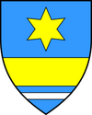 KLASA: 240-01/23-01/17URBROJ: 2196-7-02-23-1Babina Greda, 22. prosinca 2023.Temeljem članka 17. stavak 1. Zakona o sustavu civilne zaštite („Narodne novine“ br. 82/15, 118/18, 31/20, 20/21 i 144/22), članka 18. Statuta Općine Babina Greda („Službeni vjesnik“ Vukovarsko-srijemske županije br. 11/09, 04/13, 03/14, 01/18, 13/18, 03/20, 04/21, 16/23 i 18/23), članka 45. Poslovnika o radu Općinskog vijeća („Službeni vjesnik“ Vukovarsko – srijemske županije br. 16/09, 01/18 i 04/21), a na prijedlog Općinskog načelnika Općine Babina Greda, Općinsko vijeće Općine Babina Greda na 25. sjednici održanoj dana 22. prosinca 2023.g., donosi ANALIZU STANJASUSTAVA CIVILNE ZAŠTITE NA PODRUČJUOPĆINE BABINA GREDA U 2023. GODINISTANJE SUSTAVA ZAŠTITE I SPAŠAVANJA                       U  Općini Babina Greda  u 2023. godini realizirano je slijedeće: Donesene su Smjernice za organizaciju i razvoj sustava civilne zaštite na području Općine Babina Greda za period 2023. do 2026. godine,Donesen je Plan djelovanja na smanjenju šteta od prirodnih nepogoda za Općinu Babina Greda,Donesena je Odluka o pravnim osobama na području Općine Babina Greda.VATROGASTVOVatrogasna postrojba dobrovoljnog vatrogasnog društva  Babina Greda  raspolaže s 5  vatrogasnih vozilo (2 navalna vozila, 1 vozilo za tehničke intervencije, 1 kombi vozilo za prijevoz ljudi i 1 zapovjedno vozilo), i 1 plovilo.Općina Babina Greda je za 2023. godinu za rad Dobrovoljnog vatrogasnog društva Babina Greda  doznačila sredstva za obavljanje redovne djelatnosti u iznosu od 10.451,97 EUR.  Također se može istaknuti da je vatrogasna postrojba (dobrovoljna) efikasno obavila do sada sve zadaće, što je rezultiralo uspješnim stanjem protupožarne zaštite na području Općine Babina Greda, kao i nedaće koje su zadesile mjesto nakon prirodne nepogode (olujno i orkansko nevrijeme). ZAKLJUČAK          Temeljem ove analize stanja sustava civilne zaštite na području Općine Babina Greda daje se zaključak:Potrebno je daljnje razvijanje samog sustava civilne zaštite, kroz nabavku nove opreme i ostalog potrebitog u skladu sa mogućnostima.Smjernicama za razvoj i organizaciju sustava civilne zaštite Općine Babina Greda u 2024, godini treba utvrditi posebne aktivnosti, pravce djelovanja i financijska sredstva sa ciljem što kvalitetnijeg razvoja istog, sa financijskim učincima za trogodišnje razdoblje.           Predsjednik Općinskog vijeća:               Tomo Đaković+*xfs*pvs*Akl*cvA*xBj*qEC*oCa*qdA*uEw*nqk*pBk*-
+*yqw*sch*CDt*yea*ugc*dys*kfm*xBB*sht*uyb*zew*-
+*eDs*lyd*lyd*lyd*lyd*EEj*qky*tjo*gtw*Ehy*zfE*-
+*ftw*lqg*yoz*gaC*gDB*ggc*jjE*wwq*tCb*lcs*onA*-
+*ftA*Drx*ziF*kfl*ily*mbn*sqk*mbE*xcc*oya*uws*-
+*xjq*jib*ynm*jCc*Bmw*hlw*urw*pzC*qlw*lwq*uzq*-
